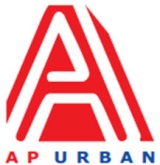 Andhra Pradesh Urban Infrastructure Asset Management Limited4th Floor, NTR Administrative Block, Pandit Nehru Bus Station, Vijayawada-520013 Website: www.apurban.comMANPOWER REQUIREMENT NOTIFICATION (MRN) FORMNote: Apply for the above said position through Standard CV Format (to download Click here) along with detailed CV and send at : jobs@apurban.in (properly mention position name in subject line)S.No.ParticularsDescription1PositionTransactory Advisor2No. of Position1 (One) 3Proposed GradeSr. Officer / Assistant Manager4Mode (Full Time/Part Time)Full Time5Academic / Professional QualificationsMaster’s Degree in Management/Law6Post qualificationExperience (specific requirement)  Minimum 5 Years7Reporting toDH- F & ED8Scope of Work (If taking for more than a project, then write Project wise SoW)Preparation of Financial analytics and ModelingPreparation of Project Structuring OptionsTransaction advisory (Bid Management Support) Perform any other assignments/works allocated by the client i.e., APEMCL9Skill requirementMajorMinorProject ManagementBid Process Management Transaction Advisory Implementation Experience in PPP, EPC Projects10Gender specific, if anyNeutral 11LocationVijayawada